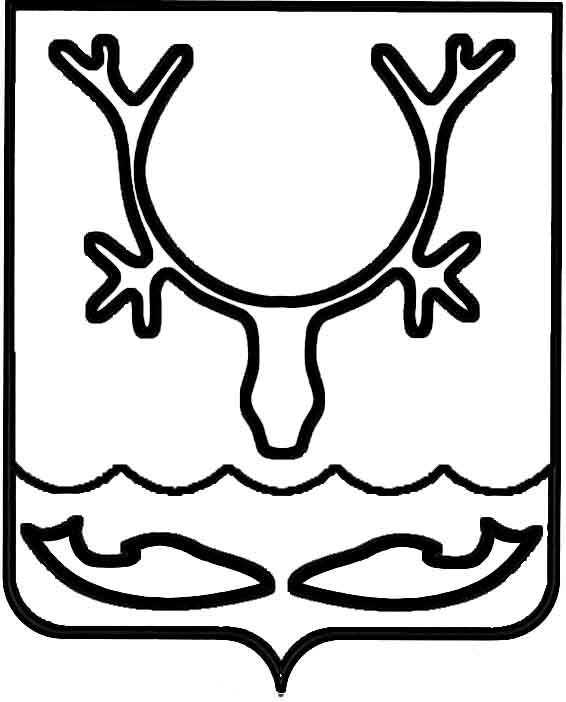 Администрация муниципального образования
"Городской округ "Город Нарьян-Мар"ПОСТАНОВЛЕНИЕО внесении изменений в постановление Администрации МО "Городской округ           "Город Нарьян-Мар" от 29.11.2018 № 913           "Об утверждении Реестра мест (площадок) накопления твёрдых коммунальных отходов, расположенных на территории МО "Городской округ "Город Нарьян-Мар"В целях актуализации информации в Реестре мест (площадок) накопления твердых коммунальных отходов, расположенных на территории муниципального образования "Городской округ "Город Нарьян-Мар", Администрация муниципального образования "Городской округ "Город Нарьян-Мар" П О С Т А Н О В Л Я Е Т:Внести в приложение к постановлению Администрации МО "Городской округ "Город Нарьян-Мар" от 29.11.2018 № 913 "Об утверждении Реестра мест (площадок) накопления твёрдых коммунальных отходов, расположенных 
на территории МО "Городской округ "Город Нарьян-Мар" (в редакции от 24.03.2023 
№ 446) следующие изменения:строки 12, 47, 71, 108, 248, 250 изложить в новой редакции согласно приложению 1 к настоящему постановлению;строку 107 исключить;дополнить строками 328 и 329 согласно приложению 2 к настоящему постановлению.Настоящее постановление вступает в силу со дня его подписания 
и подлежит официальному опубликованию.Приложение 1к постановлению Администрациимуниципального образования "Городской округ "Город Нарьян-Мар"от 28.04.2023 № 630Приложение 2к постановлению Администрациимуниципального образования "Городской округ "Город Нарьян-Мар"от 28.04.2023 № 63028.04.2023№630Глава города Нарьян-Мара О.О. Белак№ п/пМесто нахождения площадкиМесто нахождения площадкиСобственник контейнерной площадки 
(на балансе)Источники образования ТКОТехническая характеристика места (площадки)Техническая характеристика места (площадки)Техническая характеристика места (площадки)Техническая характеристика места (площадки)Техническая характеристика места (площадки)Техническая характеристика места (площадки)Техническая характеристика места (площадки)Контактные данные№ п/пНаименование улицы и/или координаты№домаСобственник контейнерной площадки 
(на балансе)Источники образования ТКОВид покрытиякол-воплитПлощадь плиты (м)Наличие огражденияКол-во контейнеров на площадкеОбъем контейнера,м. куб.Общий объем контейнеров, м. куб.Контактные данные 12им. 60-летия СССР3АМКУ "Чистый город"им. 60-летия СССР, 
д. 1,3, 3а, 5, Меньшикова, д. 12АБетонная плита13,3 x 1,3есть13,53,5г. Нарьян-Мар, 
ул. Авиаторов, 
д. 12А, 
Тел: 8 (81853) 40053 47им. В.И.Ленина35МКУ "Чистый город"им. В.И. Ленина, 
д. 27А, 29Б, 35, 37, 
пр. Матросова, д. 6Бетонная плита16,0 x 2,0есть33,510,5г. Нарьян-Мар, 
ул. Авиаторов, 
д. 12А, 
Тел: 8 (81853) 40053 71Меньшикова11МКУ "Чистый город"Меньшикова, д. 11, 12Бетонная плита16,0 x 1,5есть13,53,5г. Нарьян-Мар, 
ул. Авиаторов, 
д. 12А, 
Тел: 8 (81853) 40053 108Рыбников6АМКУ "Чистый город"Рыбников, д. 3А, 6А, 6ББетонная плита23,2 x 1,5, 3,9 x 2,0есть23,57,0г. Нарьян-Мар, 
ул. Авиаторов, 
д. 12А, 
Тел: 8 (81853) 40053 248Октябрьская (67.634885, 53.001623)26ИП Искандерова В.Н.бумага, древесина (упаковочный материал), уличный смет (песок), полимерные материалыБетонное-2есть20,751,5Тел. 89877042378 250им. В.И.Ленина (67.638186, 52.979480)51ИП Акопян З.А.бумага, древесина (упаковочный материал), уличный смет (песок), полимерные материалыБетонное-2есть10,750,75Тел: 89115705152№ п/пМесто нахождения площадкиМесто нахождения площадкиСобственник контейнерной площадки (на балансе)Источники образования ТКОТехническая характеристика места (площадки)Техническая характеристика места (площадки)Техническая характеристика места (площадки)Техническая характеристика места (площадки)Техническая характеристика места (площадки)Техническая характеристика места (площадки)Техническая характеристика места (площадки)Контактные данные№ п/пНаименование улицы и/или координаты№домаСобственник контейнерной площадки (на балансе)Источники образования ТКОВид покрытиякол-воплитПлощадь плиты (м)Наличие огражденияКол-во контейнеров на площадкеОбъем контейнера,м. куб.Общий объем контейнеров, м. куб.Контактные данные328им. И.К. Швецова (координаты 67.632345, 53.019182)2, корп 1ИП Шустров Н.Д.Древесина, картон, полимерные материалы, бумага, текстиль, стекло, пищевые отходыБрусчатка-8,0есть30,752,25Тел. 88(81853)48443, 89115536390329Красная (координаты 67.638717, 52,972936)22АКлюкинова А.А.Пищевые отходы, бумагаБетонная плита-2,0есть11,11,1Тел. 89115742514, 89115506775